Designing and Building a Robotic Hand Using
the Force Sensor Circuit GUIDANCE & TIPSUse this instruction manual to help you design and build a robotic hand. Incorporate the force sensor into the inside of a glove finger. The sensor remains connected to the electric circuit as force is applied to an object. Make sure you have the following items: 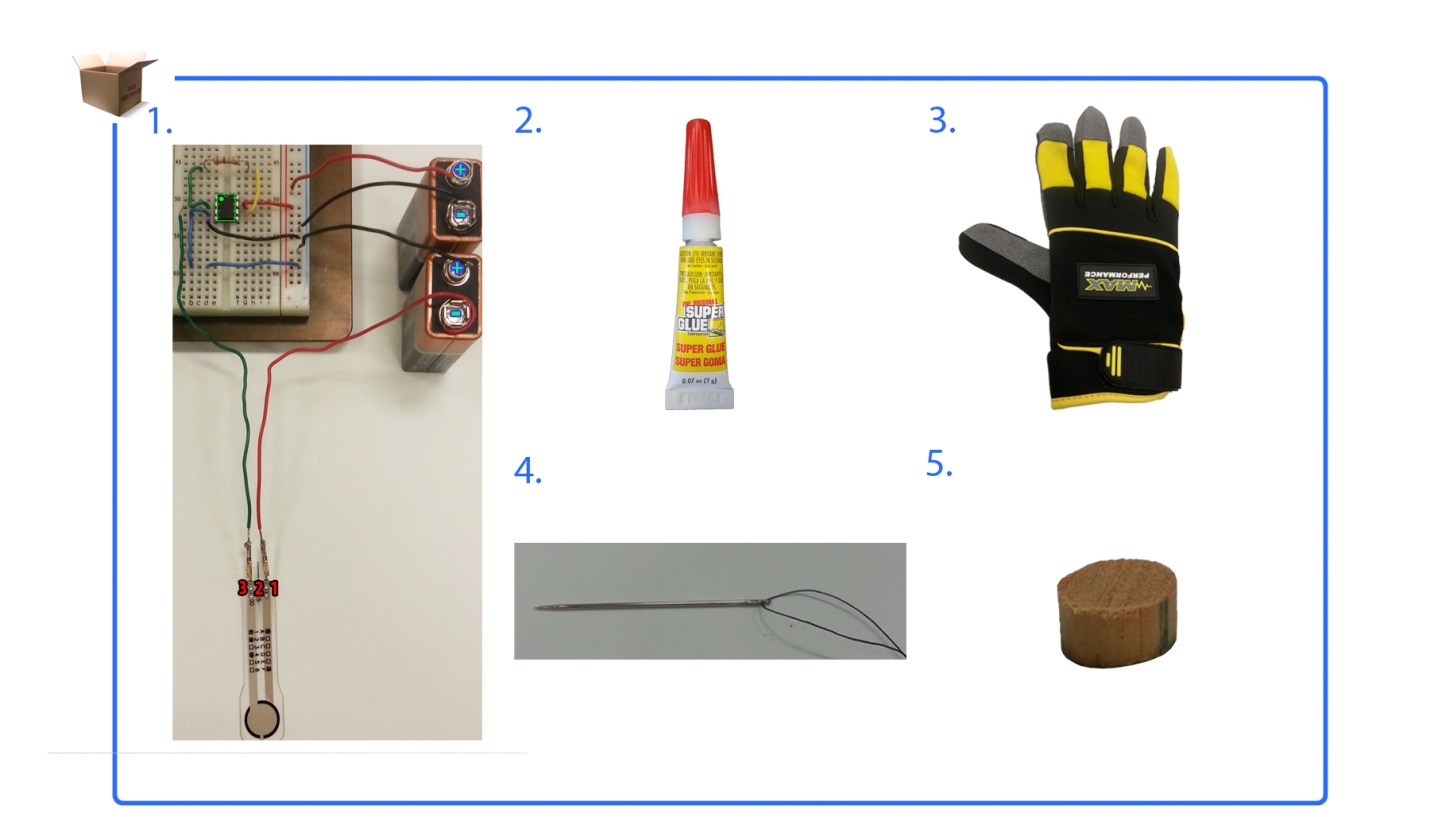 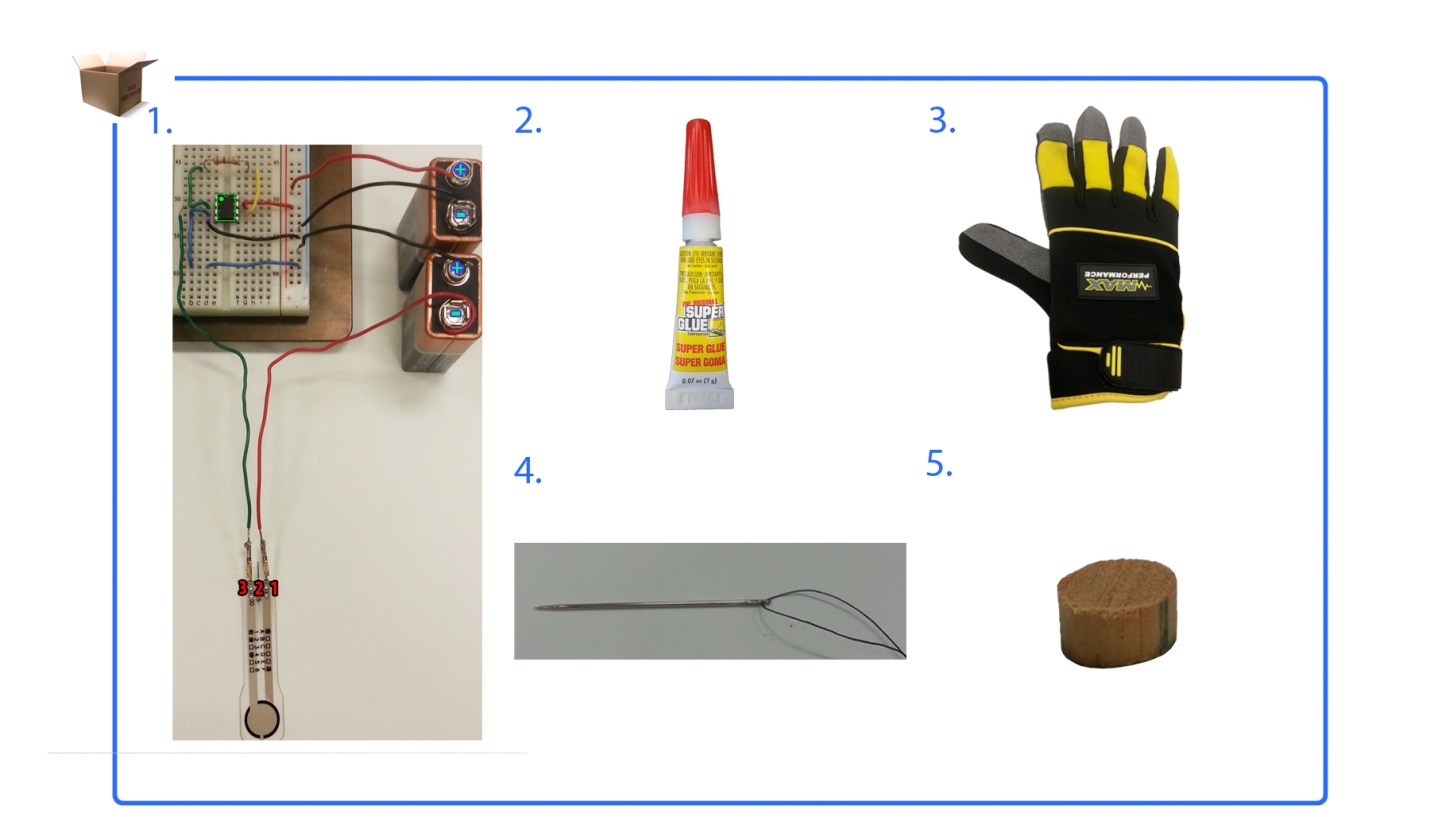 NOTE: Record the minimum force required to crack an egg on the Building an Electric Circuit Evaluation Sheet.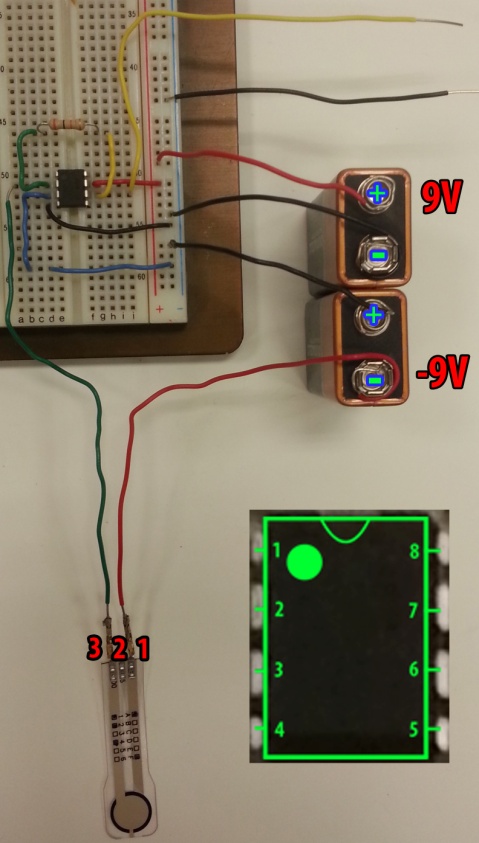 FlexiForce SensorDisconnect ONLY the FlexiForce sensor 
from the robotic hand circuit.You may want to replace some sensor 
wires with longer ones.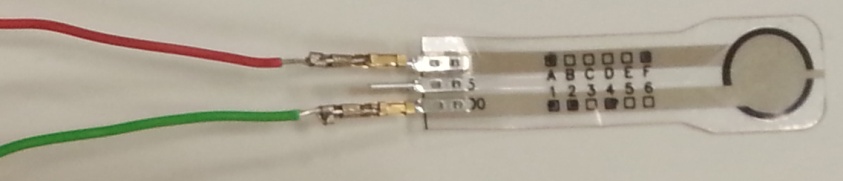 The sensor will be used inside the glove!!Glove Stitching RemovalTurn glove inside out.Choose any glove finger and remove the stitching from the upper half.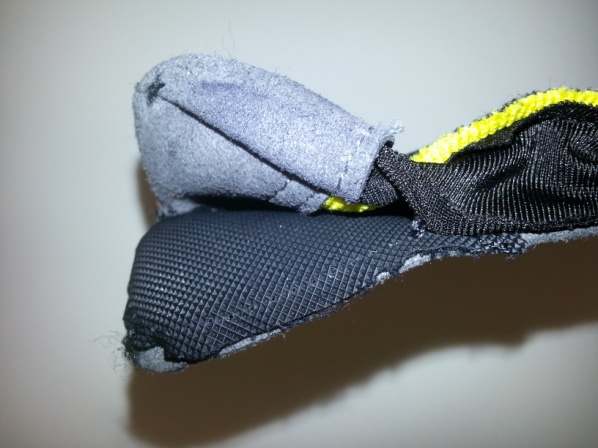 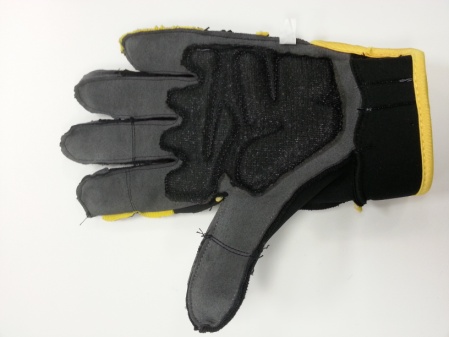 SensorTurn glove inside out.Place the FlexiForce sensor inside the chosen glove finger.Tip: The sensor sensing area should be facing DOWN.Secure the sensor inside by sewing around it from side to side.Tip: Make sure not to pierce the sensor!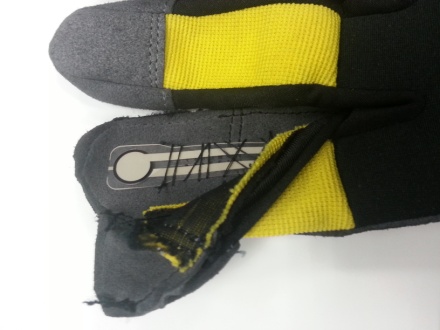 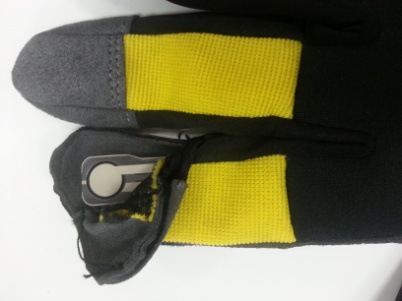 PuckGlue the puck to the sensor sensing area.The puck is between the sensing area and the glove surface.Sew the glove finger back to its original state.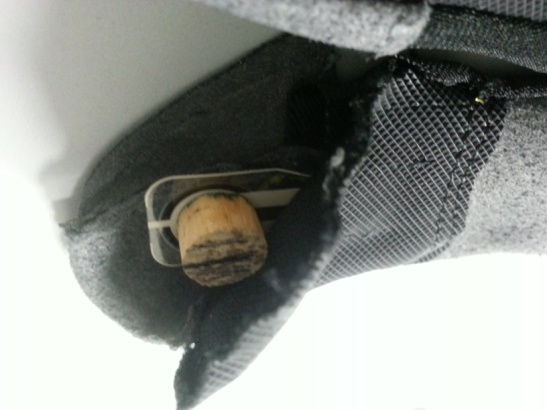 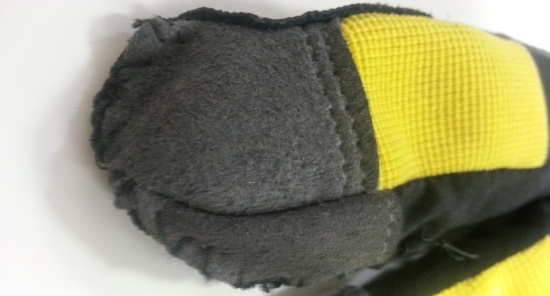 Glove TestingConnect the glove to the robotic hand circuit.Connect the multimeter, if it is not already connected.Add pressure to an object (the egg).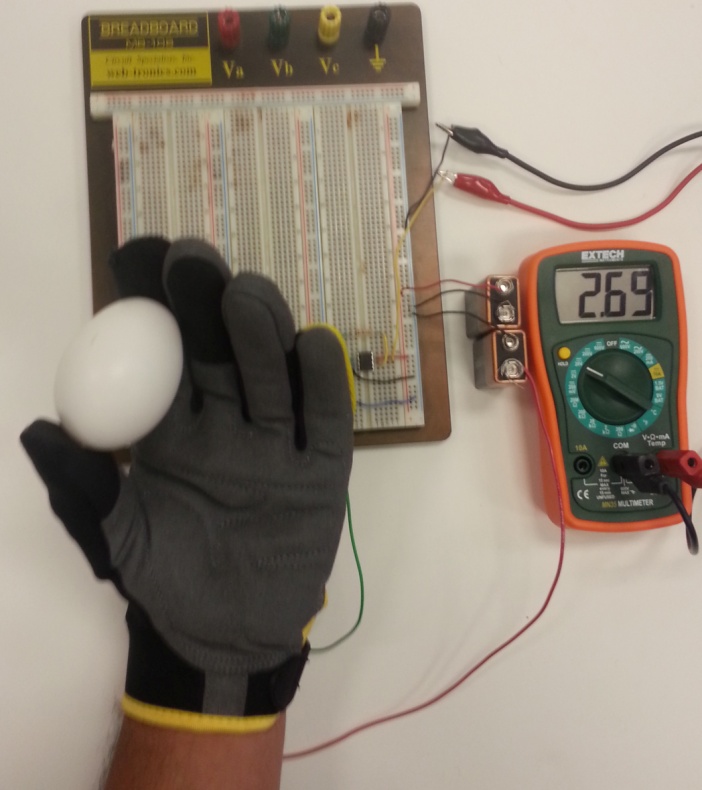 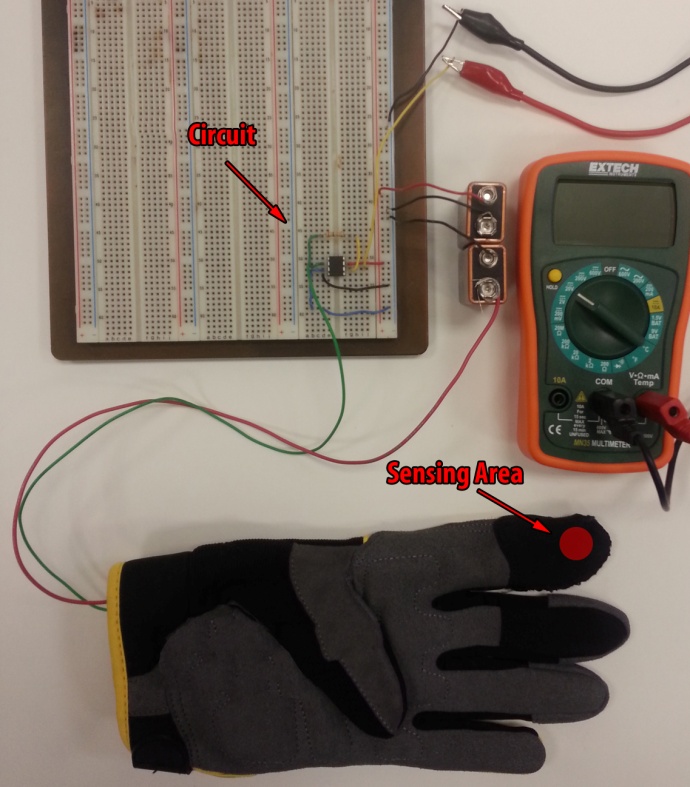 